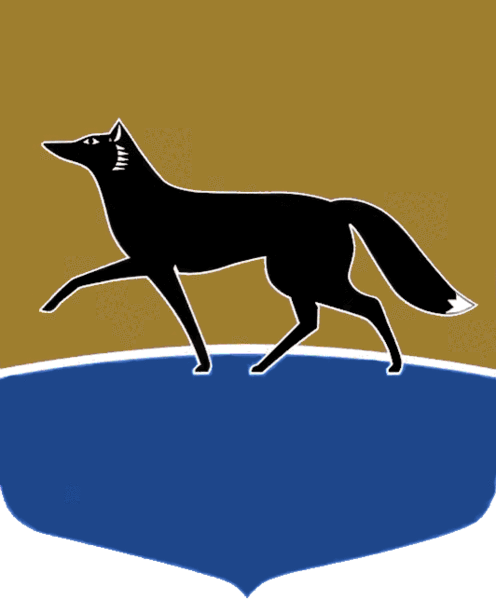 Принято на заседании Думы 30 марта 2022 года№ 98-VII ДГОб утверждении состава Молодёжной палаты при Думе города Сургута седьмого созыва В соответствии со статьёй 4 Положения о Молодёжной палате 
при Думе города Сургута седьмого созыва, утверждённого решением Думы города от 22.12.2021 № 68-VII ДГ, руководствуясь статьёй 31 Устава муниципального образования городской округ Сургут Ханты-Мансийского автономного округа – Югры, рассмотрев список кандидатов в Молодёжную палату при Думе города Сургута седьмого созыва, представленный организационным комитетом по формированию Молодёжной палаты 
при Думе города Сургута седьмого созыва, Дума города РЕШИЛА: Утвердить состав Молодёжной палаты при Думе города Сургута седьмого созыва согласно приложению.Председатель Думы города						 	М.Н. Слепов«30» марта 2022 г.Приложение к решению Думы города от 30.03.2022 № 98-VII ДГСостав Молодёжной палаты при Думе города Сургута седьмого созыва№ п/пФ.И.О. кандидатаГод рожденияСубъект выдвижения1.Ашарин Александр Андреевич1994Депутат Думы города 
Кучин А.С.2.Барсов Иван Евгеньевич1998Региональная общественная организация «Федерация самолетного спорта Ханты-Мансийского автономного 
округа – Югры»3.Бежан Екатерина Сергеевна1996Депутат Думы города 
Слепов М.Н.4.Брылеев Владислав Сергеевич1987Всероссийская общественная организация «Молодая Гвардия Единой России» Сургутское местное отделение5.Джабарова Виктория Ренатовна2000Депутат Думы города Трапезникова Э.Р.6.Домахина Владислава Андреевна1996Депутат Думы города 
Феденков В.В.7.Захаров Сергей Сергеевич1994Депутат Думы города 
Гордеев Д.А.8.Клочкова Юлия Сергеевна1991Молодёжное объединение акционерного общества «Аэропорт Сургут»9.Кочарян Армен Гургенович1991Первичная профсоюзная организация Сургутской ГРЭС-2 Тюменской Межрегиональной организации Общественной организации «Всероссийский Электропрофсоюз»10.Кравчук Данил Сергеевич1989Депутат Думы города 
Гужва Б.Н.11.Кузнецов Дмитрий Олегович1992Ханты-Мансийское региональное отделение политической партии Либерально-демократическая партия России12.Кураев Анатолий Александрович2000Депутат Думы города Олейников А.И.13.Малашевская Ксения Руслановна1989Глава города Сургута 
Филатов А.С.14.Негру Денис Михайлович1994Совет молодых ученых 
и специалистов общества 
с ограниченной ответственностью «Газпром трансгаз Сургут»15.Нематов Анар Адилович1996Депутат Думы города 
Бехтин М.М.16.Никешин Никита Сергеевич1991Местное отделение Всероссийской политической партии «ЕДИНАЯ РОССИЯ» города Сургута17.Обухова Анастасия Анатольевна1990Депутат Думы города 
Гаврилов А.С.18.Рузиматов Фаррух Солижонович1996Депутат Думы города 
Барсов Е.В.19.Северчуков Дмитрий Геннадьевич1992Депутат Думы города 
Мазуров В.С.20.Сорокин Владислав Владимирович1999Депутат Думы города 
Майоров В.С.21.Тарасов Олег Олегович1991Депутат Думы города 
Клишин В.В.22.Харабарь Вадим Станиславович1993Первичная профсоюзная организация «Газпром переработка профсоюз Сургутского завода стабилизации конденсата имени В.С. Черномырдина»23.Харбака Юрий Юрьевич1995Депутат Думы города 
Парфёнов С.В.24.Юрков Павел Константинович1998Депутат Думы города 
Явишев А.А.25.Юсупов Темирулан Калсынович1991Первичная профсоюзная организация Сургутского управления буровых работ № 2 объединенной первичной профсоюзной организации 
ПАО «Сургутнефтегаз» Нефтегазстройпрофсоюза России 